​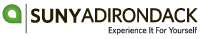 Student’s Name:  _________________________________	Banner (Student) ID:	____________________Asset Information WorksheetThis worksheet has been sent because some or all of the asset questions on your FAFSA were either left blank or appear to have been duplicated.  Please use this worksheet to determine your answers for these questions for the student and parent (if dependent for federal financial aid purposes) and return to our office so we can proceed with the review of your financial aid application.Return this completed, and signed, form to the SUNY Adirondack Financial Aid office at 640 Bay Road, Queensbury, NY 12804, via fax to (518) 743-2314, or email finaidoffice@sunyacc.edu.StudentQuestion #ParentQuestion#Income/Asset QuestionIncome/Asset QuestionStudent +SpouseParent(s)4190Total of Cash, Savings, and Checking Accounts (Financial Aid not included)Total of Cash, Savings, and Checking Accounts (Financial Aid not included)4291*Net worth of investments including real estate that is not primary home**Net worth of investments including real estate that is not primary home*Explanation for questions 42 and 91:*Net Worth means current value minus debt.  If net worth is one million dollars or more, enter $999,999.  If net worth is negative, enter 0.*Investments include real estate (do not include the home you live in), trust funds, UGMA and UTMA accounts, money market funds, mutual funds, certificates of deposit, stocks, stock options, bonds, other securities, Coverdell savings accounts, 529 college savings plans, installment and land sale contracts (including mortgages held), commodities. Etc.  For more information about reporting education savings plans, call 1-800-433-3243.  Investment value includes the market value of these investments as of the date you filed the FAFSA. Investment debt means only those debts that are related to the investments.*Investments do not include the home you live in, the value of life insurance, retirement plans (pension funds, annuities, non-education IRAs, Keogh plans, etc.), and prepaid tuition plans, or cash, savings, and checking account already reported in 41 and 90.                                                                                     Student + Spouse     Parent(s)Explanation for questions 42 and 91:*Net Worth means current value minus debt.  If net worth is one million dollars or more, enter $999,999.  If net worth is negative, enter 0.*Investments include real estate (do not include the home you live in), trust funds, UGMA and UTMA accounts, money market funds, mutual funds, certificates of deposit, stocks, stock options, bonds, other securities, Coverdell savings accounts, 529 college savings plans, installment and land sale contracts (including mortgages held), commodities. Etc.  For more information about reporting education savings plans, call 1-800-433-3243.  Investment value includes the market value of these investments as of the date you filed the FAFSA. Investment debt means only those debts that are related to the investments.*Investments do not include the home you live in, the value of life insurance, retirement plans (pension funds, annuities, non-education IRAs, Keogh plans, etc.), and prepaid tuition plans, or cash, savings, and checking account already reported in 41 and 90.                                                                                     Student + Spouse     Parent(s)Explanation for questions 42 and 91:*Net Worth means current value minus debt.  If net worth is one million dollars or more, enter $999,999.  If net worth is negative, enter 0.*Investments include real estate (do not include the home you live in), trust funds, UGMA and UTMA accounts, money market funds, mutual funds, certificates of deposit, stocks, stock options, bonds, other securities, Coverdell savings accounts, 529 college savings plans, installment and land sale contracts (including mortgages held), commodities. Etc.  For more information about reporting education savings plans, call 1-800-433-3243.  Investment value includes the market value of these investments as of the date you filed the FAFSA. Investment debt means only those debts that are related to the investments.*Investments do not include the home you live in, the value of life insurance, retirement plans (pension funds, annuities, non-education IRAs, Keogh plans, etc.), and prepaid tuition plans, or cash, savings, and checking account already reported in 41 and 90.                                                                                     Student + Spouse     Parent(s)Explanation for questions 42 and 91:*Net Worth means current value minus debt.  If net worth is one million dollars or more, enter $999,999.  If net worth is negative, enter 0.*Investments include real estate (do not include the home you live in), trust funds, UGMA and UTMA accounts, money market funds, mutual funds, certificates of deposit, stocks, stock options, bonds, other securities, Coverdell savings accounts, 529 college savings plans, installment and land sale contracts (including mortgages held), commodities. Etc.  For more information about reporting education savings plans, call 1-800-433-3243.  Investment value includes the market value of these investments as of the date you filed the FAFSA. Investment debt means only those debts that are related to the investments.*Investments do not include the home you live in, the value of life insurance, retirement plans (pension funds, annuities, non-education IRAs, Keogh plans, etc.), and prepaid tuition plans, or cash, savings, and checking account already reported in 41 and 90.                                                                                     Student + Spouse     Parent(s)Explanation for questions 42 and 91:*Net Worth means current value minus debt.  If net worth is one million dollars or more, enter $999,999.  If net worth is negative, enter 0.*Investments include real estate (do not include the home you live in), trust funds, UGMA and UTMA accounts, money market funds, mutual funds, certificates of deposit, stocks, stock options, bonds, other securities, Coverdell savings accounts, 529 college savings plans, installment and land sale contracts (including mortgages held), commodities. Etc.  For more information about reporting education savings plans, call 1-800-433-3243.  Investment value includes the market value of these investments as of the date you filed the FAFSA. Investment debt means only those debts that are related to the investments.*Investments do not include the home you live in, the value of life insurance, retirement plans (pension funds, annuities, non-education IRAs, Keogh plans, etc.), and prepaid tuition plans, or cash, savings, and checking account already reported in 41 and 90.                                                                                     Student + Spouse     Parent(s)Explanation for questions 42 and 91:*Net Worth means current value minus debt.  If net worth is one million dollars or more, enter $999,999.  If net worth is negative, enter 0.*Investments include real estate (do not include the home you live in), trust funds, UGMA and UTMA accounts, money market funds, mutual funds, certificates of deposit, stocks, stock options, bonds, other securities, Coverdell savings accounts, 529 college savings plans, installment and land sale contracts (including mortgages held), commodities. Etc.  For more information about reporting education savings plans, call 1-800-433-3243.  Investment value includes the market value of these investments as of the date you filed the FAFSA. Investment debt means only those debts that are related to the investments.*Investments do not include the home you live in, the value of life insurance, retirement plans (pension funds, annuities, non-education IRAs, Keogh plans, etc.), and prepaid tuition plans, or cash, savings, and checking account already reported in 41 and 90.                                                                                     Student + Spouse     Parent(s)4392*Net worth of businesses and/or investment farms.Explanation for questions 43 and 92:*Business and/or investment farm value includes the market value of the land, buildings, machinery, equipment, inventory, etc. Business and/or investment farm debit means only those debts for which the business or investment farm was used as collateral.  Do not include the value of a family farm that you/your family lives on and operates or the value of a small business if your family owns/controls more than 50% of the business and the business has fewer than 100 full-time equivalent employees.Explanation for questions 43 and 92:*Business and/or investment farm value includes the market value of the land, buildings, machinery, equipment, inventory, etc. Business and/or investment farm debit means only those debts for which the business or investment farm was used as collateral.  Do not include the value of a family farm that you/your family lives on and operates or the value of a small business if your family owns/controls more than 50% of the business and the business has fewer than 100 full-time equivalent employees.Explanation for questions 43 and 92:*Business and/or investment farm value includes the market value of the land, buildings, machinery, equipment, inventory, etc. Business and/or investment farm debit means only those debts for which the business or investment farm was used as collateral.  Do not include the value of a family farm that you/your family lives on and operates or the value of a small business if your family owns/controls more than 50% of the business and the business has fewer than 100 full-time equivalent employees.Explanation for questions 43 and 92:*Business and/or investment farm value includes the market value of the land, buildings, machinery, equipment, inventory, etc. Business and/or investment farm debit means only those debts for which the business or investment farm was used as collateral.  Do not include the value of a family farm that you/your family lives on and operates or the value of a small business if your family owns/controls more than 50% of the business and the business has fewer than 100 full-time equivalent employees.Explanation for questions 43 and 92:*Business and/or investment farm value includes the market value of the land, buildings, machinery, equipment, inventory, etc. Business and/or investment farm debit means only those debts for which the business or investment farm was used as collateral.  Do not include the value of a family farm that you/your family lives on and operates or the value of a small business if your family owns/controls more than 50% of the business and the business has fewer than 100 full-time equivalent employees.Explanation for questions 43 and 92:*Business and/or investment farm value includes the market value of the land, buildings, machinery, equipment, inventory, etc. Business and/or investment farm debit means only those debts for which the business or investment farm was used as collateral.  Do not include the value of a family farm that you/your family lives on and operates or the value of a small business if your family owns/controls more than 50% of the business and the business has fewer than 100 full-time equivalent employees.